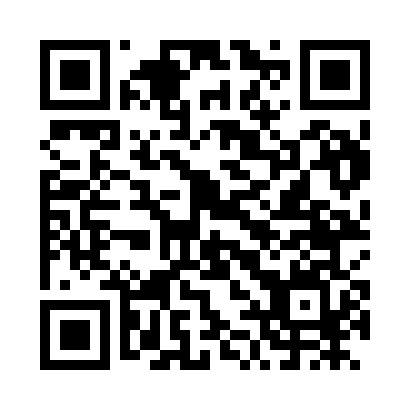 Prayer times for Agia Irini, GreeceWed 1 May 2024 - Fri 31 May 2024High Latitude Method: Angle Based RulePrayer Calculation Method: Muslim World LeagueAsar Calculation Method: HanafiPrayer times provided by https://www.salahtimes.comDateDayFajrSunriseDhuhrAsrMaghribIsha1Wed4:586:331:226:128:119:402Thu4:576:321:226:128:129:413Fri4:566:311:226:128:139:424Sat4:546:301:216:138:139:435Sun4:536:291:216:138:149:446Mon4:526:281:216:148:159:457Tue4:506:271:216:148:169:478Wed4:496:261:216:158:179:489Thu4:486:251:216:158:189:4910Fri4:476:241:216:158:189:5011Sat4:456:231:216:168:199:5112Sun4:446:231:216:168:209:5213Mon4:436:221:216:178:219:5314Tue4:426:211:216:178:229:5515Wed4:416:201:216:178:229:5616Thu4:406:191:216:188:239:5717Fri4:386:191:216:188:249:5818Sat4:376:181:216:198:259:5919Sun4:366:171:216:198:2510:0020Mon4:356:171:216:208:2610:0121Tue4:346:161:216:208:2710:0222Wed4:336:151:216:208:2810:0323Thu4:336:151:216:218:2810:0424Fri4:326:141:226:218:2910:0525Sat4:316:141:226:228:3010:0626Sun4:306:131:226:228:3110:0727Mon4:296:131:226:228:3110:0828Tue4:286:121:226:238:3210:0929Wed4:286:121:226:238:3310:1030Thu4:276:121:226:238:3310:1131Fri4:266:111:226:248:3410:12